Association sportive du collège Conté de SéesENTRAINEMENTS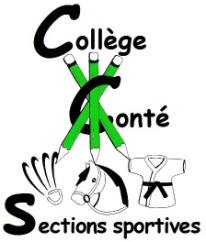 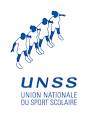 Association sportive du collège Conté de SéesENTRAINEMENTSAssociation sportive du collège Conté de SéesENTRAINEMENTSAssociation sportive du collège Conté de SéesENTRAINEMENTSJOURHoraireLieuACTIVITESLUNDI13h00/13h45Salle Tennis de Table               TENNIS DE TABLE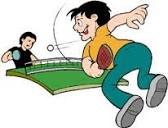 MARDI13h00/13h45DojoACROSPORT               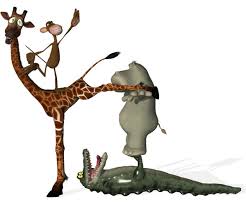 MARDI13h00/13h45Dojo                PRATIQUES D’ENTRETIEN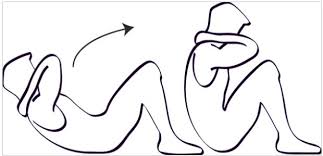 MERCREDI13H30 /15H30Gymnase/ExtérieurActivités en fonction du planning affiché sur le site, le panneau UNSS et le panneau devant le collègeJEUDI13h00/13h45Gymnase/Extérieur               SPORTS COLLECTIFS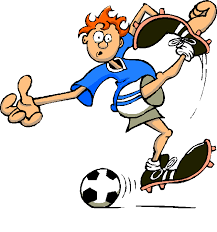 VENDREDI13h00/13h45GymnaseBADMINTON               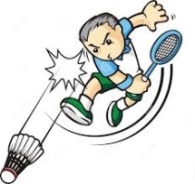 Tous les élèves du collège peuvent participer à l'association sportive en complétant une autorisation parentale et en donnant une cotisation de 20 euros.Tous les élèves du collège peuvent participer à l'association sportive en complétant une autorisation parentale et en donnant une cotisation de 20 euros.Tous les élèves du collège peuvent participer à l'association sportive en complétant une autorisation parentale et en donnant une cotisation de 20 euros.Tous les élèves du collège peuvent participer à l'association sportive en complétant une autorisation parentale et en donnant une cotisation de 20 euros.